109年度「精神衛生法修正及法律政策研究」計畫北區研討會主辦單位：國立臺灣大學協辦單位：臺灣大學醫學院醫學教育暨生醫倫理學科/研究所、臺大醫院精神醫學部、臺大醫院臨床神經暨行為醫學中心、台灣精神醫學會、台灣司法精神醫學會指導單位：衛生福利部會議時間：2021年9月25日(六)下午 1：00 - 5：00會議地點：線上視訊會議(採Cisco Webex系統)會議人數：150人與會對象：法官、律師、精神科專科醫師等教育學分：台灣精神醫學會2.5學分、台灣司法精神醫學會4積分、公務人員終身學習時數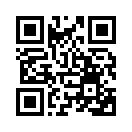 報名方式及注意事項：(一)報名網址：https://reurl.cc/Ak5N8j。或掃右方QRCode報名(二)報名日期：自9月1日起至9月17日（週五）止或額滿為止(三)研討會須於時間內完成簽到、簽退表單，表單將會於視訊會議室說明欄或留言區連結，僅於特定時間開啟，請務必留意線上簽到與線上簽退開放時間，兩者均需填寫，逾時將關閉表單。(四)公務人員身分且需登錄公務人員終身學習時數之學員，請於報名時確實填寫身分證統一編號、全程參加及依規定線上簽到、簽退，承辦單位將於會後登錄公務人員終身學習時數。線上簽到：限研討會當天12：30~13：00開放填寫。線上簽退：限研討會當天17：00~17：30開放填寫。(五)聯絡人及電話：(02)2312-3456 分機 88570 洪小姐議程時間議程議程12:30-13:00報到報到13:00-13:20致詞諶立中司長／衛生福利部心理及口腔健康司謝靜慧廳長／司法院少年及家事廳高淑芬副院長／國立台灣大學醫學院附設醫院李茂生教授／國立台灣大學法律學院13:20-14:10專題演講1暫定題目：精神衛生法強制住院/強制社區治療修法後宣導主持人：宋維村副教授/臺大醫學院心理學系報告人：吳建昌副教授/臺大醫學院醫學教育暨生醫倫理研究所14:10-14:20問題與討論暫定題目：精神衛生法強制住院/強制社區治療修法後宣導主持人：宋維村副教授/臺大醫學院心理學系報告人：吳建昌副教授/臺大醫學院醫學教育暨生醫倫理研究所14:20-14:30休息時間休息時間14:30-15:20專題演講2暫定題目：精神衛生法強制住院/強制社區治療法院實務運作主持人：謝靜慧廳長／司法院少年及家事廳報告人：林奕宏調辦事法官／司法院少年及家事廳15:20-15:30問題與討論暫定題目：精神衛生法強制住院/強制社區治療法院實務運作主持人：謝靜慧廳長／司法院少年及家事廳報告人：林奕宏調辦事法官／司法院少年及家事廳15:30-16:20專題演講3暫定題目：精神衛生法社區精神醫療(社區精神衛生中心、支持模式等) 主持人：楊添圍院長/臺北市立聯合醫院松德院區報告人：李俊宏主任/衛生福利部嘉南療養院16:20-16:30問題與討論暫定題目：精神衛生法社區精神醫療(社區精神衛生中心、支持模式等) 主持人：楊添圍院長/臺北市立聯合醫院松德院區報告人：李俊宏主任/衛生福利部嘉南療養院16:30:16:50綜合討論吳建昌副教授/臺大醫學院醫學教育暨生醫倫理研究所17:00賦歸賦歸